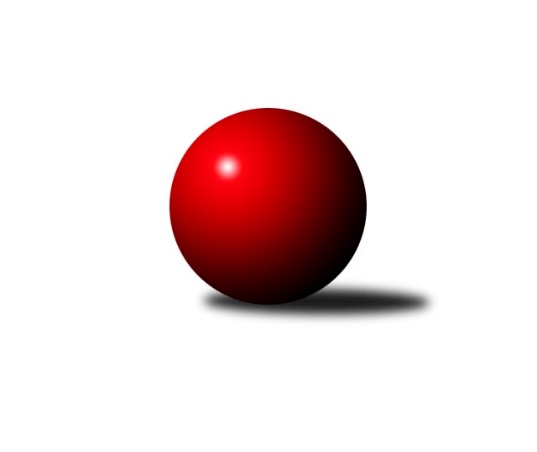 Č.8Ročník 2022/2023	4.12.2022Nejlepšího výkonu v tomto kole: 3730 dosáhlo družstvo: KK Slovan Rosice1. KLZ 2022/2023Výsledky 8. kolaSouhrnný přehled výsledků:KK Jihlava	- KK Slavia Praha	1:7	3260:3344	12.5:11.5	3.12.SKK Rokycany	- TJ Spartak Přerov	3:5	3278:3364	12.0:12.0	3.12.KC Zlín	- SKK Primátor Náchod	3:5	3424:3426	11.5:12.5	3.12.SKK Jičín	- KK Vyškov	0:8	3095:3273	8.0:16.0	3.12.TJ Valašské Meziříčí	- KK Slovan Rosice	0:8	3340:3730	4.0:20.0	3.12.KC Zlín	- SKK Rokycany	6:2	3286:3194	15.0:9.0	4.12.KK Slovan Rosice	- KC Zlín	7:1	3482:3197	19.5:4.5	27.11.TJ Spartak Přerov	- KK Jihlava	2:6	3258:3312	10.0:14.0	4.12.Tabulka družstev:	1.	KK Slovan Rosice	9	9	0	0	61.0 : 11.0 	149.0 : 67.0 	 3482	18	2.	KK Slavia Praha	9	7	0	2	52.0 : 20.0 	128.0 : 88.0 	 3373	14	3.	TJ Valašské Meziříčí	9	7	0	2	41.5 : 30.5 	120.5 : 95.5 	 3352	14	4.	KK Jihlava	9	5	1	3	39.5 : 32.5 	112.5 : 103.5 	 3333	11	5.	SKK Primátor Náchod	8	4	1	3	32.0 : 32.0 	91.5 : 100.5 	 3400	9	6.	KC Zlín	9	4	0	5	37.0 : 35.0 	104.0 : 112.0 	 3282	8	7.	TJ Spartak Přerov	9	3	0	6	25.0 : 47.0 	90.5 : 125.5 	 3308	6	8.	KK Vyškov	8	2	0	6	26.0 : 38.0 	86.0 : 106.0 	 3294	4	9.	SKK Rokycany	8	0	1	7	19.5 : 44.5 	85.0 : 107.0 	 3252	1	10.	SKK Jičín	8	0	1	7	10.5 : 53.5 	65.0 : 127.0 	 3211	1Podrobné výsledky kola:	 KK Jihlava	3260	1:7	3344	KK Slavia Praha	Jana Braunová	146 	 149 	 140 	155	590 	 4:0 	 554 	 137	144 	 138	135	Vladimíra Malinská	Lenka Concepción	135 	 133 	 132 	144	544 	 2:2 	 558 	 137	153 	 128	140	Linda Lidman	Kamila Jirsová	142 	 144 	 144 	132	562 	 1.5:2.5 	 564 	 129	155 	 144	136	Vlasta Kohoutová	Eva Rosendorfská	144 	 124 	 145 	111	524 	 2:2 	 529 	 127	129 	 144	129	Ivana Kaanová *1	Petra Fürstová	149 	 118 	 107 	154	528 	 2:2 	 572 	 148	153 	 129	142	Helena Gruszková	Martina Melchertová *2	125 	 133 	 143 	111	512 	 1:3 	 567 	 135	150 	 139	143	Kristýna Jurákovározhodčí: Jakub Čopákstřídání: *1 od 61. hodu Šárka Marková, *2 od 61. hodu Karolína DerahováNejlepší výkon utkání: 590 - Jana Braunová	 SKK Rokycany	3278	3:5	3364	TJ Spartak Přerov	Lucie Varmužová	139 	 140 	 126 	136	541 	 3:1 	 555 	 138	136 	 151	130	Monika Pavelková	Marta Kořanová	144 	 120 	 123 	132	519 	 1:3 	 595 	 136	157 	 143	159	Michaela Beňová	Lada Hessová	138 	 138 	 123 	140	539 	 1:3 	 568 	 137	148 	 128	155	Anna Škařupová	Karoline Utikalová	115 	 150 	 121 	131	517 	 1:3 	 552 	 144	129 	 141	138	Zuzana Machalová	Terezie Krákorová	162 	 150 	 132 	134	578 	 4:0 	 513 	 128	131 	 127	127	Kateřina Pytlíková *1	Lenka Findejsová	149 	 156 	 140 	139	584 	 2:2 	 581 	 151	160 	 133	137	Šárka Novákovározhodčí: Roman Pytlíkstřídání: *1 od 21. hodu Adriana SvobodováNejlepší výkon utkání: 595 - Michaela Beňová	 KC Zlín	3424	3:5	3426	SKK Primátor Náchod	Tereza Divílková	114 	 143 	 149 	152	558 	 2:2 	 566 	 131	156 	 133	146	Šárka Majerová	Natálie Trochtová	119 	 146 	 136 	131	532 	 1:3 	 575 	 131	140 	 170	134	Martina Hrdinová	Bohdana Jankových	150 	 131 	 143 	169	593 	 2:2 	 572 	 156	140 	 128	148	Nina Brožková	Petra Šustková	132 	 136 	 139 	134	541 	 1:3 	 553 	 142	139 	 136	136	Eliška Boučková	Michaela Bagári	149 	 149 	 135 	137	570 	 2.5:1.5 	 547 	 134	149 	 118	146	Nikola Portyšová *1	Michaela Matlachová	154 	 143 	 171 	162	630 	 3:1 	 613 	 142	150 	 160	161	Aneta Cvejnovározhodčí: Zdeněk Bachňákstřídání: *1 od 88. hodu Kateřina MajerováNejlepší výkon utkání: 630 - Michaela Matlachová	 SKK Jičín	3095	0:8	3273	KK Vyškov	Petra Abelová	129 	 120 	 151 	128	528 	 2:2 	 532 	 125	141 	 134	132	Lenka Hrdinová	Tereza Kroupová	135 	 126 	 133 	109	503 	 1:3 	 540 	 138	140 	 128	134	Lucie Trávníčková	Alena Šedivá	123 	 134 	 134 	119	510 	 1:3 	 580 	 149	130 	 160	141	Pavla Fialová	Helena Šamalová	134 	 140 	 134 	121	529 	 1:3 	 535 	 138	142 	 120	135	Michaela Varmužová	Alice Tauerová	127 	 94 	 124 	150	495 	 1:3 	 546 	 129	130 	 138	149	Jana Vejmolová	Lucie Vrbatová	141 	 130 	 134 	125	530 	 2:2 	 540 	 140	125 	 137	138	Zuzana Honcovározhodčí: Vladimír PavlataNejlepší výkon utkání: 580 - Pavla Fialová	 TJ Valašské Meziříčí	3340	0:8	3730	KK Slovan Rosice	Klára Tobolová	140 	 146 	 150 	142	578 	 0:4 	 604 	 147	158 	 154	145	Naděžda Dobešová	Dana Uhříková	151 	 136 	 144 	140	571 	 1:3 	 633 	 154	162 	 178	139	Lucie Vaverková	Barbora Bartková	127 	 144 	 144 	142	557 	 1:3 	 624 	 166	164 	 135	159	Anna Štraufová	Michaela Provazníková *1	140 	 130 	 132 	138	540 	 0:4 	 645 	 167	159 	 162	157	Natálie Topičová	Nikola Tobolová	142 	 132 	 140 	131	545 	 0:4 	 614 	 143	156 	 163	152	Simona Koutníková	Markéta Vlčková	138 	 125 	 149 	137	549 	 2:2 	 610 	 135	171 	 141	163	Alena Kantnerovározhodčí: Jaroslav Zajíčekstřídání: *1 od 91. hodu Kristýna PavelkováNejlepší výkon utkání: 645 - Natálie Topičová	 KC Zlín	3286	6:2	3194	SKK Rokycany	Tereza Divílková	128 	 163 	 122 	144	557 	 4:0 	 435 	 103	120 	 106	106	Alena Nekulová	Natálie Trochtová	128 	 139 	 131 	128	526 	 1:3 	 563 	 134	148 	 123	158	Lada Hessová	Petra Šustková	127 	 128 	 149 	150	554 	 3:1 	 544 	 125	132 	 147	140	Karoline Utikalová	Michaela Matlachová	148 	 137 	 147 	132	564 	 4:0 	 522 	 124	136 	 132	130	Marta Kořanová	Bohdana Jankových *1	127 	 149 	 130 	128	534 	 2:2 	 524 	 130	130 	 124	140	Lenka Findejsová	Michaela Bagári	140 	 118 	 152 	141	551 	 1:3 	 606 	 167	141 	 151	147	Terezie Krákorovározhodčí: Zdeněk Bachňákstřídání: *1 od 91. hodu Martina ZimákováNejlepší výkon utkání: 606 - Terezie Krákorová	 KK Slovan Rosice	3482	7:1	3197	KC Zlín	Lucie Vaverková	147 	 135 	 148 	152	582 	 4:0 	 512 	 130	131 	 126	125	Lenka Nováčková	Barbora Janyšková	132 	 132 	 132 	140	536 	 0.5:3.5 	 594 	 132	151 	 155	156	Tereza Divílková	Natálie Topičová	178 	 156 	 149 	143	626 	 4:0 	 503 	 118	140 	 129	116	Lucie Hanzelová	Anna Štraufová	158 	 139 	 134 	161	592 	 4:0 	 548 	 156	120 	 131	141	Michaela Matlachová	Alena Kantnerová	149 	 138 	 143 	143	573 	 3:1 	 528 	 124	149 	 138	117	Michaela Bagári	Simona Koutníková	159 	 126 	 142 	146	573 	 4:0 	 512 	 141	105 	 138	128	Bohdana Jankových *1rozhodčí: Milan Bružastřídání: *1 od 48. hodu Dita TrochtováNejlepší výkon utkání: 626 - Natálie Topičová	 TJ Spartak Přerov	3258	2:6	3312	KK Jihlava	Martina Janyšková	135 	 140 	 143 	137	555 	 2:2 	 556 	 127	156 	 125	148	Martina Melchertová	Michaela Beňová	143 	 144 	 157 	128	572 	 3:1 	 541 	 149	134 	 139	119	Kamila Jirsová	Adriana Svobodová	115 	 144 	 143 	129	531 	 2:2 	 544 	 129	128 	 135	152	Lenka Concepción	Anna Škařupová *1	131 	 130 	 98 	143	502 	 0:4 	 578 	 147	134 	 151	146	Karolína Derahová	Šárka Nováková	136 	 134 	 140 	126	536 	 0:4 	 570 	 141	140 	 144	145	Jana Braunová	Kateřina Pytlíková	143 	 147 	 127 	145	562 	 3:1 	 523 	 133	124 	 119	147	Petra Fürstovározhodčí: Roman Goldemundstřídání: *1 od 61. hodu Monika PavelkováNejlepší výkon utkání: 578 - Karolína DerahováPořadí jednotlivců:	jméno hráče	družstvo	celkem	plné	dorážka	chyby	poměr kuž.	Maximum	1.	Natálie Topičová 	KK Slovan Rosice	605.75	386.0	219.8	1.3	6/6	(645)	2.	Aneta Cvejnová 	SKK Primátor Náchod	593.00	379.7	213.3	2.1	5/6	(613)	3.	Lucie Vaverková 	KK Slovan Rosice	591.50	387.5	204.0	2.3	6/6	(633)	4.	Michaela Beňová 	TJ Spartak Přerov	586.00	392.9	193.1	4.0	4/6	(618)	5.	Anna Štraufová 	KK Slovan Rosice	581.63	386.5	195.2	1.6	6/6	(624)	6.	Jana Braunová 	KK Jihlava	578.00	375.1	203.0	1.1	5/5	(643)	7.	Linda Lidman 	KK Slavia Praha	574.00	374.0	200.0	2.5	6/6	(620)	8.	Alena Kantnerová 	KK Slovan Rosice	573.33	369.6	203.7	1.7	6/6	(610)	9.	Terezie Krákorová 	SKK Rokycany	572.55	374.1	198.5	3.0	5/5	(606)	10.	Simona Koutníková 	KK Slovan Rosice	572.00	366.2	205.8	1.3	5/6	(614)	11.	Vlasta Kohoutová 	KK Slavia Praha	571.25	381.8	189.4	2.3	6/6	(633)	12.	Nikola Portyšová 	SKK Primátor Náchod	570.47	376.9	193.6	2.5	5/6	(601)	13.	Klára Tobolová 	TJ Valašské Meziříčí	570.04	382.7	187.3	2.0	5/5	(600)	14.	Šárka Marková 	KK Slavia Praha	569.81	381.2	188.6	4.4	4/6	(595)	15.	Martina Melchertová 	KK Jihlava	569.47	380.7	188.7	6.0	5/5	(589)	16.	Michaela Bagári 	KC Zlín	568.16	371.9	196.3	2.6	5/5	(617)	17.	Helena Gruszková 	KK Slavia Praha	567.75	357.7	210.0	2.4	6/6	(600)	18.	Kateřina Majerová 	SKK Primátor Náchod	566.53	377.1	189.4	3.3	5/6	(594)	19.	Pavla Fialová 	KK Vyškov	566.15	371.0	195.2	3.7	5/5	(585)	20.	Martina Hrdinová 	SKK Primátor Náchod	565.67	379.8	185.8	3.0	6/6	(593)	21.	Markéta Vlčková 	TJ Valašské Meziříčí	563.40	371.2	192.2	2.8	5/5	(585)	22.	Michaela Matlachová 	KC Zlín	562.81	383.4	179.4	5.4	4/5	(630)	23.	Šárka Nováková 	TJ Spartak Přerov	562.54	383.0	179.5	5.3	6/6	(584)	24.	Kateřina Pytlíková 	TJ Spartak Přerov	562.42	380.1	182.3	4.9	4/6	(640)	25.	Kristýna Juráková 	KK Slavia Praha	562.08	376.0	186.1	3.8	4/6	(602)	26.	Nikola Tobolová 	TJ Valašské Meziříčí	561.64	375.6	186.0	2.1	5/5	(590)	27.	Tereza Divílková 	KC Zlín	561.40	373.9	187.6	4.5	5/5	(601)	28.	Nina Brožková 	SKK Primátor Náchod	561.10	374.6	186.5	4.9	5/6	(582)	29.	Eliška Boučková 	SKK Primátor Náchod	560.80	372.0	188.8	3.4	5/6	(586)	30.	Vladimíra Malinská 	KK Slavia Praha	557.90	369.1	188.8	3.5	5/6	(571)	31.	Petra Fürstová 	KK Jihlava	554.40	370.2	184.3	4.1	5/5	(578)	32.	Kamila Jirsová 	KK Jihlava	554.28	365.5	188.8	3.5	5/5	(596)	33.	Lenka Findejsová 	SKK Rokycany	553.75	372.4	181.4	5.8	5/5	(584)	34.	Karolína Derahová 	KK Jihlava	552.63	375.0	177.6	2.6	4/5	(578)	35.	Michaela Varmužová 	KK Vyškov	551.38	366.0	185.4	4.0	4/5	(576)	36.	Zuzana Honcová 	KK Vyškov	551.07	367.2	183.9	3.5	5/5	(583)	37.	Anna Škařupová 	TJ Spartak Přerov	550.88	371.1	179.8	5.0	4/6	(580)	38.	Veronika Horková 	TJ Valašské Meziříčí	550.20	364.3	185.9	4.1	5/5	(596)	39.	Lenka Hrdinová 	KK Vyškov	549.81	369.6	180.2	5.6	4/5	(579)	40.	Michaela Kouřilová 	KK Vyškov	547.75	361.5	186.3	3.3	4/5	(574)	41.	Jana Vejmolová 	KK Vyškov	546.80	369.1	177.7	3.2	5/5	(570)	42.	Monika Pavelková 	TJ Spartak Přerov	546.73	369.5	177.2	4.6	5/6	(598)	43.	Dana Uhříková 	TJ Valašské Meziříčí	546.00	364.3	181.8	5.5	4/5	(571)	44.	Daniela Pochylová 	SKK Rokycany	545.67	372.8	172.9	6.5	4/5	(556)	45.	Zuzana Machalová 	TJ Spartak Přerov	545.50	367.8	177.8	3.6	4/6	(558)	46.	Lucie Vrbatová 	SKK Jičín	545.10	356.9	188.2	4.9	4/4	(576)	47.	Martina Janyšková 	TJ Spartak Přerov	544.08	367.8	176.3	4.1	4/6	(567)	48.	Lenka Vávrová 	SKK Jičín	543.00	361.1	181.9	3.8	3/4	(615)	49.	Barbora Janyšková 	KK Slovan Rosice	542.38	369.6	172.8	2.8	4/6	(569)	50.	Lada Hessová 	SKK Rokycany	541.45	369.5	172.0	5.6	5/5	(563)	51.	Jana Bínová 	SKK Jičín	537.50	374.6	162.9	8.4	4/4	(576)	52.	Petra Šustková 	KC Zlín	533.75	356.0	177.8	7.9	4/5	(591)	53.	Karoline Utikalová 	SKK Rokycany	533.30	367.9	165.5	6.7	5/5	(573)	54.	Lucie Varmužová 	SKK Rokycany	532.58	370.8	161.8	7.1	4/5	(552)	55.	Adriana Svobodová 	TJ Spartak Přerov	531.75	365.9	165.9	5.8	4/6	(565)	56.	Alena Šedivá 	SKK Jičín	529.08	361.4	167.7	7.0	3/4	(546)		Bohdana Jankových 	KC Zlín	595.33	392.7	202.7	1.9	3/5	(615)		Naděžda Dobešová 	KK Slovan Rosice	593.67	382.7	211.0	1.7	3/6	(622)		Adéla Víšová 	SKK Primátor Náchod	584.00	402.0	182.0	4.0	1/6	(584)		Helena Šamalová 	SKK Jičín	568.75	369.4	199.4	4.1	2/4	(583)		Martina Zimáková 	KC Zlín	567.00	391.0	176.0	8.0	1/5	(567)		Nikola Tatoušková 	KK Slovan Rosice	565.00	382.0	183.0	2.0	1/6	(565)		Denisa Kroupová 	SKK Jičín	562.50	385.5	177.0	7.5	2/4	(566)		Kristýna Pavelková 	TJ Valašské Meziříčí	561.33	372.6	188.8	4.7	3/5	(577)		Barbora Bartková 	TJ Valašské Meziříčí	560.50	382.3	178.3	3.5	2/5	(566)		Šárka Dvořáková 	KK Jihlava	559.00	373.0	186.0	6.0	1/5	(559)		Michaela Provazníková 	TJ Valašské Meziříčí	557.83	364.3	193.5	3.1	3/5	(584)		Lucie Trávníčková 	KK Vyškov	556.00	371.8	184.3	5.6	3/5	(571)		Šárka Majerová 	SKK Primátor Náchod	550.83	373.8	177.0	6.0	3/6	(586)		Ivana Kaanová 	KK Slavia Praha	539.50	369.5	170.0	5.3	3/6	(590)		Eva Rosendorfská 	KK Jihlava	539.11	363.6	175.6	6.3	3/5	(566)		Petra Abelová 	SKK Jičín	536.25	364.5	171.8	6.0	1/4	(586)		Natálie Trochtová 	KC Zlín	529.00	367.8	161.3	6.9	2/5	(542)		Lenka Concepción 	KK Jihlava	527.89	350.3	177.6	5.4	3/5	(544)		Simona Koreňová 	KK Vyškov	527.00	362.0	165.0	6.0	1/5	(546)		Lenka Nováčková 	KC Zlín	525.33	354.7	170.7	4.7	3/5	(542)		Michaela Kučerová 	KK Slavia Praha	525.00	378.0	147.0	9.0	2/6	(535)		Lucie Hanzelová 	KC Zlín	524.25	360.5	163.8	9.8	2/5	(560)		Marta Kořanová 	SKK Rokycany	515.50	377.3	138.3	14.5	2/5	(522)		Monika Maláková 	KK Vyškov	515.00	332.0	183.0	5.0	1/5	(515)		Dana Viková 	SKK Jičín	506.50	354.5	152.0	5.0	2/4	(512)		Alice Tauerová 	SKK Jičín	504.25	354.3	150.0	8.8	2/4	(528)		Tereza Kroupová 	SKK Jičín	503.33	356.2	147.2	10.3	2/4	(516)		Alena Nekulová 	SKK Rokycany	435.00	328.0	107.0	26.0	1/5	(435)Sportovně technické informace:Starty náhradníků:registrační číslo	jméno a příjmení 	datum startu 	družstvo	číslo startu10055	Lenka Nováčková	27.11.2022	KC Zlín	4x26932	Alena Nekulová	04.12.2022	SKK Rokycany	1x18368	Dita Trochtová	27.11.2022	KC Zlín	2x15745	Martina Zimáková	04.12.2022	KC Zlín	2x2766	Marta Kořanová	04.12.2022	SKK Rokycany	3x
Hráči dopsaní na soupisku:registrační číslo	jméno a příjmení 	datum startu 	družstvo	Program dalšího kola:9. koloNejlepší šestka kola - absolutněNejlepší šestka kola - absolutněNejlepší šestka kola - absolutněNejlepší šestka kola - absolutněNejlepší šestka kola - dle průměru kuželenNejlepší šestka kola - dle průměru kuželenNejlepší šestka kola - dle průměru kuželenNejlepší šestka kola - dle průměru kuželenNejlepší šestka kola - dle průměru kuželenPočetJménoNázev týmuVýkonPočetJménoNázev týmuPrůměr (%)Výkon5xNatálie TopičováRosice6456xNatálie TopičováRosice114.916453xLucie VaverkováRosice6333xLucie VaverkováRosice112.786331xMichaela MatlachováZlín6301xMichaela MatlachováZlín111.826303xAnna ŠtraufováRosice6243xAnna ŠtraufováRosice111.176242xSimona KoutníkováRosice6141xSimona KoutníkováRosice109.396143xAneta CvejnováNáchod6132xAneta CvejnováNáchod108.8613